Cottonwood Shores Volunteer Fire Department, INC. 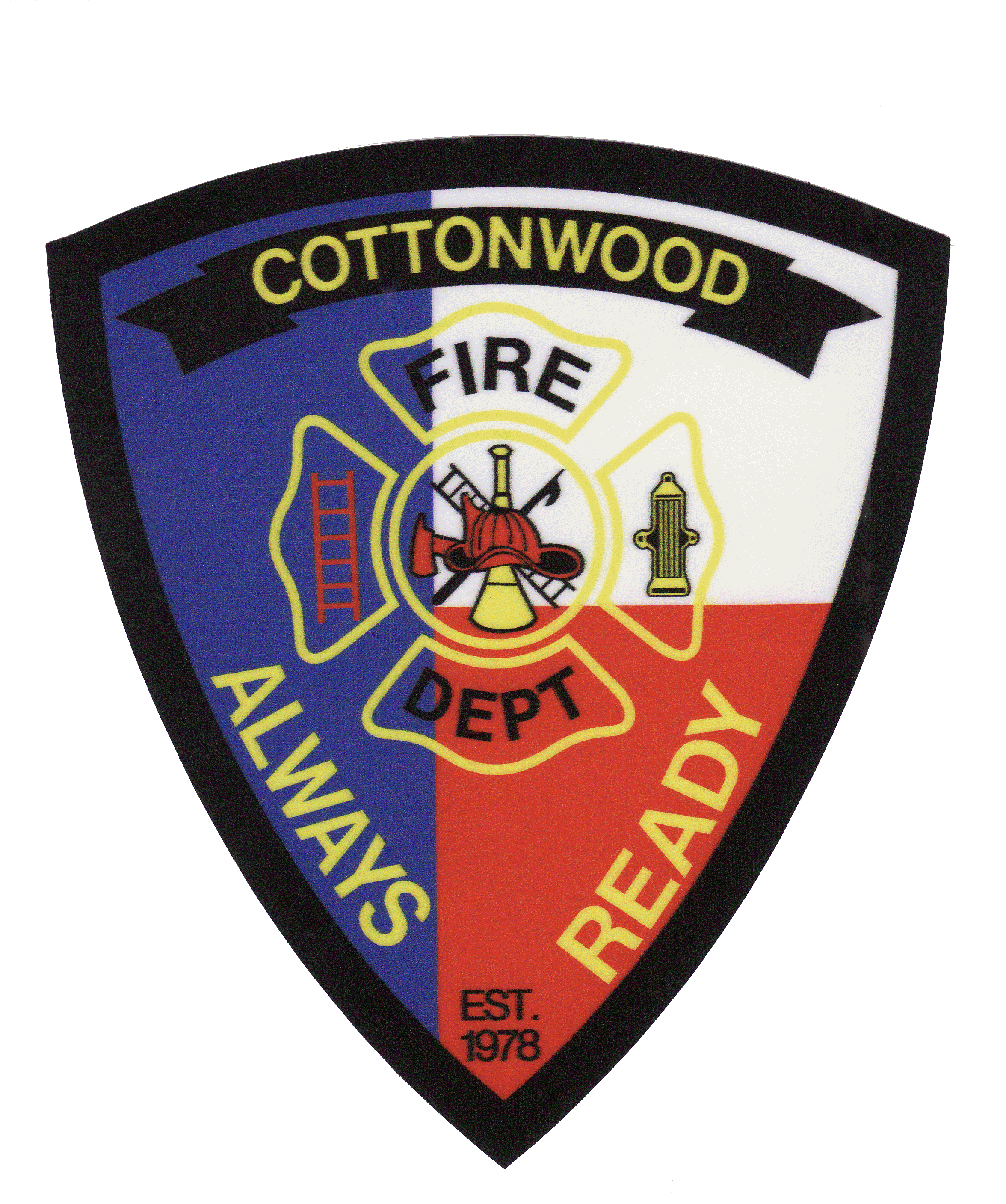 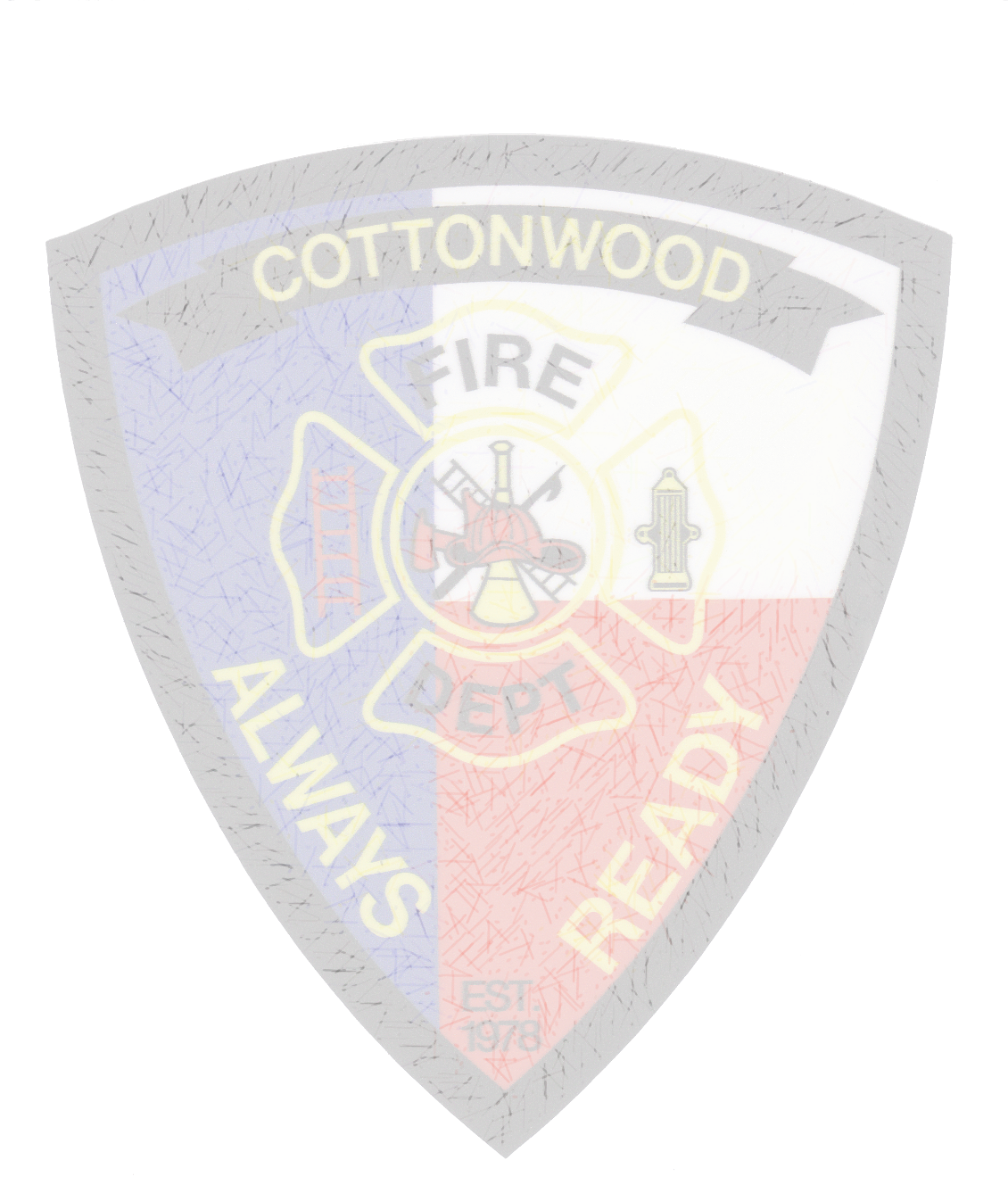 Proudly serving the citizens of Cottonwood Shores and our NeighborsOffice Phone: (830)693-5191 Cell: (830)385-9209 Website: cwsvfd.org Email: Burnpermit@cwsvfd.orgBURN PERMITApplication Date: ____________________________________________________Applicant Name: ____________________________________________________Applicant Address: __________________________________________________Phone #: ________________________Cell #: ______________________________Address/Location of Burn: ____________________________________________Nearest Cross Streets: ________________________________________________Type of Burn (materials to be burned):  __________________________________Date(s) of Proposed Burn: _____________________________________________Extinguishment/ Containment Method on Site: ____________________________Distance to nearest structure: __________________________________________* Any and all fires and permits are subject to be revoked and/or prohibited due to unfavorable weather conditions, illegal materials or any other just cause and may be ordered extinguished by Cottonwood Shores Volunteer Fire Department personnel. If a fire should escape the permit holder, all fire department expenses related to extinguishment will be invoiced to the permit holder.* All fires must be in constant attendance by the permit holder or their designee at all times.* Please read the City Ordinance 5001 and county ordinance Guidelines before burning.* Please post this permit somewhere that it can be seen from the road during the prescribed burn.Approved 	 Permit #: ___________Denied 		Reason for Denial: _____________________________________________________________________________________________________________________________________________ FD Personnel Inspecting: ____________________________________    Date: _____________________This Permit is good for 1 week after the date issued.* The Cottonwood Shores Volunteer Fire Department is charging $20 per permit and payment should be submitted at the time of inspection. You can pay with cash, check, or PayPal.* For an additional donation we can schedule to have a truck on site during your burn.Notify BCSO before starting any outdoor burning @ (512)756-8080